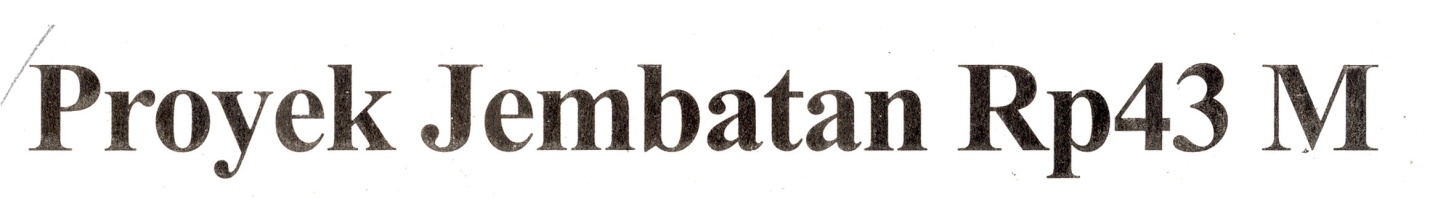 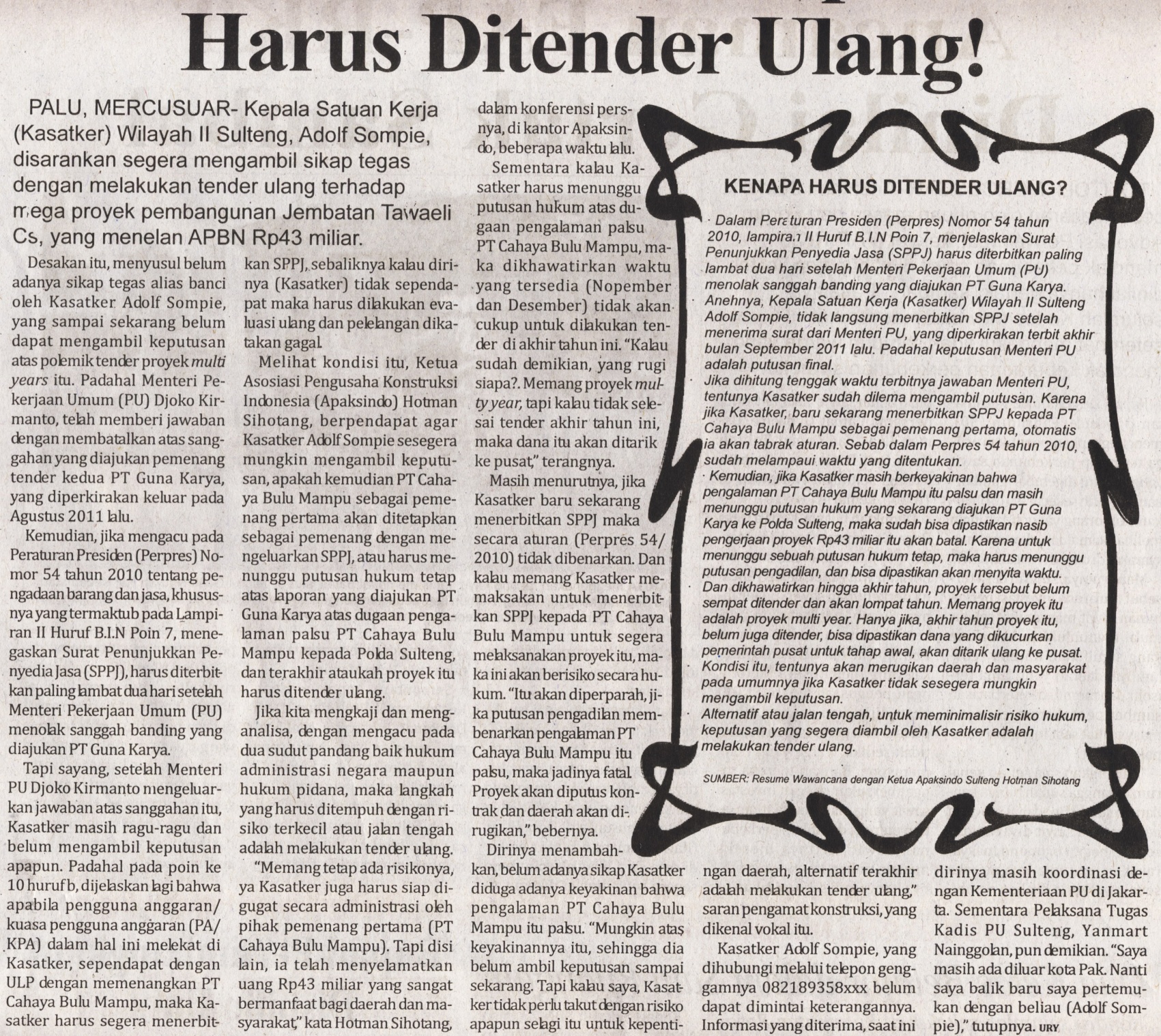 Harian    :MercusuarKasubaudSulteng  IHari, tanggal:Senin, 17 Oktober KasubaudSulteng  IKeterangan:Halaman 7  Kolom 1-5KasubaudSulteng  IEntitas:Provinsi SultengKasubaudSulteng  I